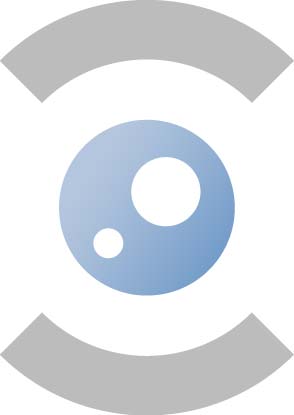 AGENDA 14.09.20178E363 – 10hDoorzichtigheidscomité Comité de Transparence1.	Goedkeuring van de agenda / Approbation de l’ordre du jourTer goedkeuring / pour approbation	2.		Goedkeuring notulen van de vergadering van 23.05.2017 / Approbation du rapport de la réunion du 23.05.2017Ter goedkeuring / pour approbation (documenten in bijlage / les documents sont en annexe)3.	voorstelling gegevens opgeleverd aan de hand van de nieuwe ‘zbb-reporting tool’ / présentation des données produites par le nouveau ‘zbb reporting tool’Ter informatie / pour informationRapporteur: FAGG / AFMPS (documenten in bijlage – documents en annexe)4. 	realisaties managementplan 2017 : 1ste semester / réalisations plan de management 2017 : 1er semestreTer informatie / pour informationRapporteur: FAGG / AFMPS (documenten in bijlage – documents en annexe)5. 	MANAGEMENTPLAN 2018-’19 : WERKWIJZE EN PLANNING / plan de management 2018-’19 : METHODE DE TRAVAIL ET PLANNINGTer informatie / pour informationRapporteur: FAGG / AFMPS (mondelinge toelichting / explication orale)6.	validatie van de door het auditcomité geselecteerde processen voor rapportering aan het doorzichtigheidscomité / validation 15 processus sélectionnés par le comité d’audit pour rapportage au comité de transparence	Ter goedkeuring / pour approbationRapporteur: FAGG / AFMPS (documenten in bijlage – documents en annexe)7.	stand van zaken financieringswetgevingTer informatie / pour information Rapporteur: FAGG / AFMPS(mondelinge toelichting / explication orale)8.	VARIA	contact & info	meeting PLACE	Federaal Agentschap voor Geneesmiddelen en Gezondheidsproducten – FAGGAgence fédérale des médicaments et des produits de santé – AFMPSEurostation II
Victor Hortaplein 40/40  - Place Victor Horta 40/40 
1060 BRUSSEL  - 1060 BRUXELLES	meeting room		8E363meeting TIME		10h – 14.09.2017SECRETARIAT		Astrid Moens –  astrid.moens@fagg.be –  02/528.41.84